26 октября 2016года в г.Ростове-на-Дону состоялось подведение итогов областного конкурса среди молодежных объединений Ростовской области, занимающихся электоральной проблематикой. Организатором конкурса являлась Избирательная комиссия Ростовской области.В конкурсе приняли участие молодежные объединения, действующее на территории Ростовской области, одним из направлений, деятельности которых является проведение мероприятий по избирательной тематике, в том числе: молодежные избирательные комиссии, молодежные парламенты и правительства, советы молодежи, клубы «молодого избирателя», органы студенческого и школьного самоуправления, молодежные отделения политических партий.Участие в конкурсе в номинации «Повышение гражданской активности молодежи» приняла ученица 11 «Б» класса МБОУ «Гимназия «Юридическая» г.Волгодонска - Нагибина Алиса. Она представила социальный проект «Мы – будущее России», работа в рамках проекта помогла школьникам осознать важность гражданской позиции и патриотизма как национальной идеи российского народа. Без чувства любви к Отечеству невозможно построить сильную Россию. Без уважения к собственной истории, к делам и традициям старшего поколения и современников нельзя вырастить достойных граждан. Без возрождения национальной гордости нельзя вдохновить людей на высокие дела. 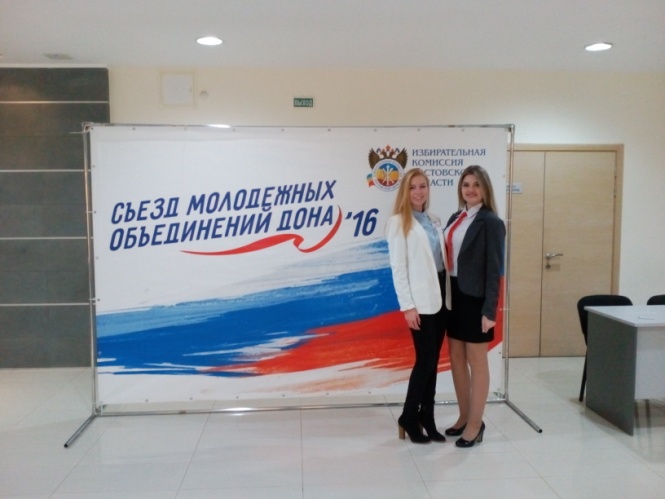 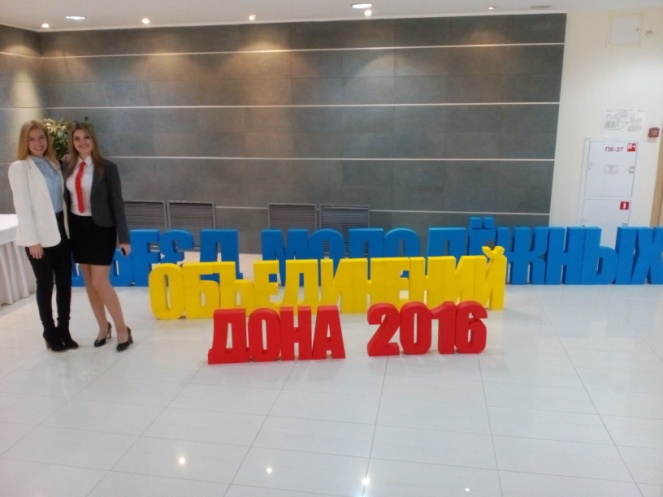 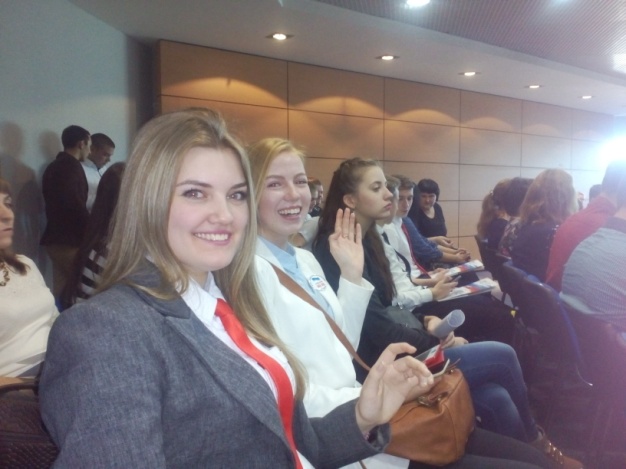 